ГОТОВЫ ЛИ МЫ?Кирилл ДидяевВокруг все спешат, а меня отвлекает, как тигр,бенгальский, узор фонарей на песочной дороге;под мрамором звёздным мирок наш довольно пологий,но общество втянет любого в отвесные игры,собьёт "я" на "ты", разрывая душевные фибры.У сводчатых арок давление сводит и ноги.Снег бьётся в витрину большой туристической фирмы,там люди возводят стремянки свои до олимпов;у рыб золотых после замков всех просят и нимбы;в кино и на радио шваброй взбиваем эфир мыв надежде с небес антресолей достать антимир, но!Мы в ранах вселенной - микробы, а время как лимфа.Иду мимо зданий усталых, налепленных криво,историй, загадок и тайн так по сотне и в каждом;но ушлые люди привыкли считать то неважным,что есть уж у них; и на этом развитие – мимо;а в воздухе шумном - на Марс полетит бригантина.Карманы шуршат; я встал, подожду, что же скажут.На улицах праздник, в народе волнение мигом,срываются СМИ: «Наш корабль прорвал стратосферу!» - торжественным спичем приёмник вселяет в нас веру,вещает для тех, кто под снегом трясётся час битый;но молнией весть: связь нарушена - шум в ушах – дико…Давление падает… мысли летят на Венеру...Вальс будней занудных седые кометы маня́т,и космос холодный уж не возместить теплотрассе.гирлянды из стран огоньков по желанию гасим,но мир, как Вселенная, да, он ещё не объят;но «В каждом кусочке галактик поставим свой стяг!»…По-моему, куплено всё, приближаемся к кассе.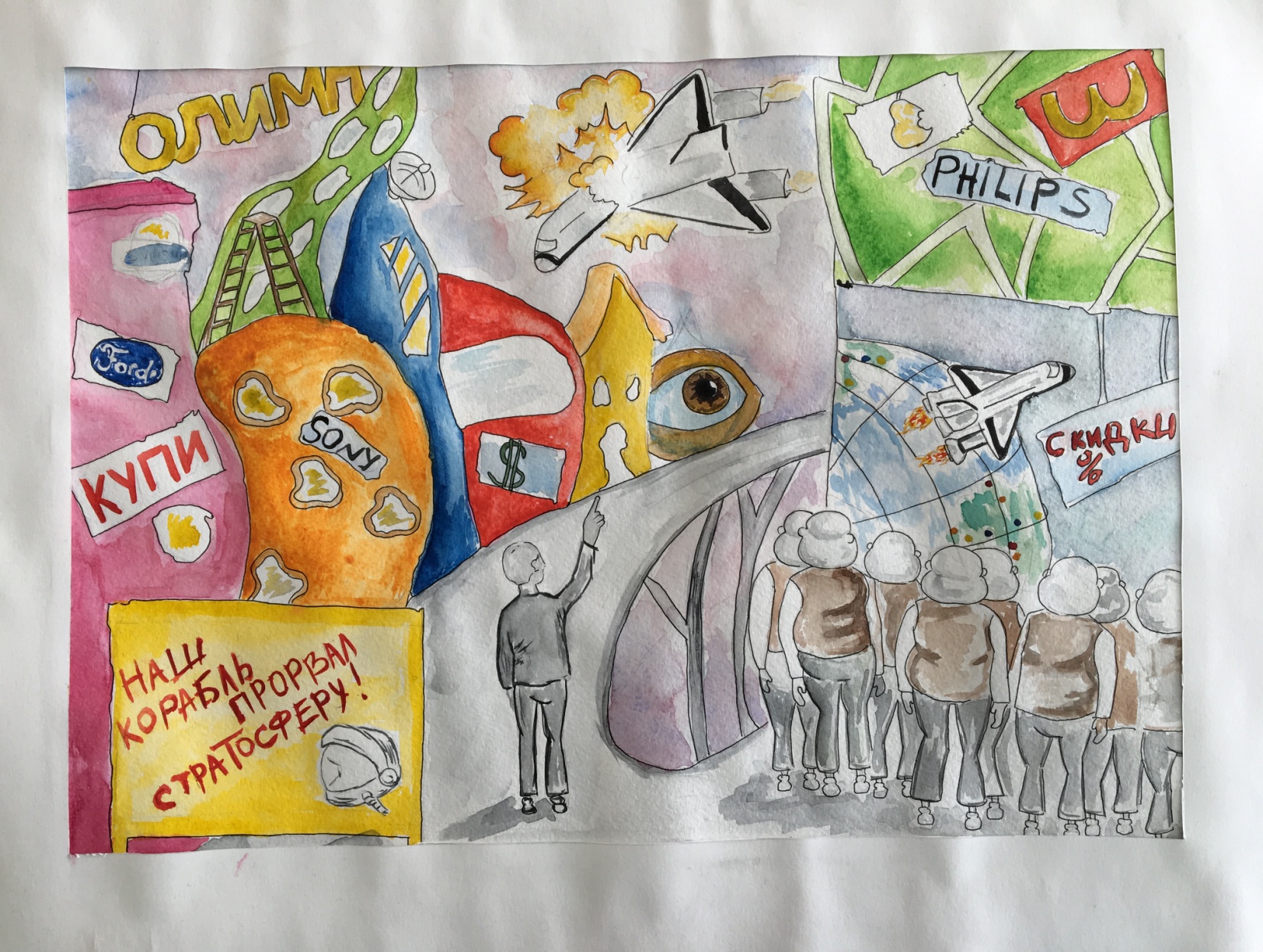 